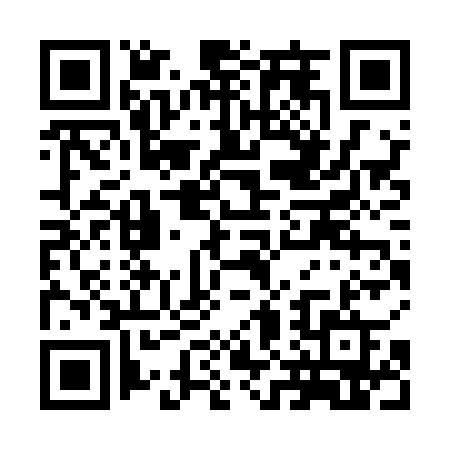 Ramadan times for Loughborough, Leicestershire, UKMon 11 Mar 2024 - Wed 10 Apr 2024High Latitude Method: Angle Based RulePrayer Calculation Method: Islamic Society of North AmericaAsar Calculation Method: HanafiPrayer times provided by https://www.salahtimes.comDateDayFajrSuhurSunriseDhuhrAsrIftarMaghribIsha11Mon4:534:536:2812:154:066:036:037:3712Tue4:514:516:2512:144:076:046:047:3913Wed4:484:486:2312:144:096:066:067:4114Thu4:464:466:2112:144:106:086:087:4315Fri4:434:436:1812:144:126:106:107:4516Sat4:414:416:1612:134:136:126:127:4717Sun4:384:386:1412:134:156:136:137:4918Mon4:364:366:1112:134:166:156:157:5119Tue4:334:336:0912:124:176:176:177:5320Wed4:314:316:0612:124:196:196:197:5521Thu4:284:286:0412:124:206:216:217:5722Fri4:254:256:0212:124:226:226:227:5923Sat4:234:235:5912:114:236:246:248:0124Sun4:204:205:5712:114:246:266:268:0325Mon4:184:185:5512:114:266:286:288:0526Tue4:154:155:5212:104:276:306:308:0727Wed4:124:125:5012:104:286:316:318:0928Thu4:094:095:4712:104:306:336:338:1129Fri4:074:075:4512:094:316:356:358:1330Sat4:044:045:4312:094:326:376:378:1631Sun5:015:016:401:095:347:387:389:181Mon4:584:586:381:095:357:407:409:202Tue4:564:566:361:085:367:427:429:223Wed4:534:536:331:085:387:447:449:244Thu4:504:506:311:085:397:457:459:275Fri4:474:476:291:075:407:477:479:296Sat4:444:446:261:075:427:497:499:317Sun4:414:416:241:075:437:517:519:348Mon4:394:396:221:075:447:527:529:369Tue4:364:366:191:065:457:547:549:3810Wed4:334:336:171:065:467:567:569:41